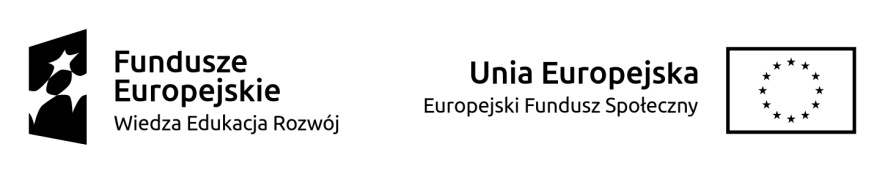 ………………………………………………………..(Imię i nazwisko)………………………………………………..(kierunek)Praktyka realizowana w ramach oferty Państwowej Szkoły Wyższej im. Papieża Jana Pawła II w Białej Podlaskiej dotyczącej realizacji projektu „Program praktyk zawodowych w Państwowych Wyższych Szkołach Zawodowych”